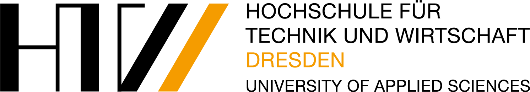 Vorlagefür die 194. Sitzung des Senates der HTW Dresden 
am 14.12.20211. Gegenstand der VorlageAufforderung zu Online-Prüfungen2. Zuständigkeit des Senats gemäß§81 Abs. 1 Satz 1 Nr. 9 und 13 SächsHSFG3. Einreicher/inSusanne Kreitschmann, Tino Köhler4. Berichterstatter/inSusanne Kreitschmann, Tino Köhler5. BeschlussvorschlagDer Senat möge beschließen alle am Prüfungsgeschehen zu Prüfungen im Wintersemester 2021/2022 Beteiligten aufzufordern, dass so viele Prüfungen wie möglich auch online angeboten werden, ohne Studierenden dadurch einen Nachteil entstehen zu lassen. Wenn Prüfungen nicht online angeboten werden können, da die Leistung nur durch körperliche Anwesenheit möglich ist, ist das gegenüber dem Prüfungsausschuss begründet zu erklären und die Begründung den Studierenden bekanntzugeben.6. BegründungDer Senat hat in der 191. Sitzung schon die Möglichkeit zur Onlineprüfung inklusive einer Videoaufsicht auf den Weg gebracht und damit einen rechtlichen Rahmen geschaffen. In Anbetracht der pandemischen Lage und gesellschaftlichen Verantwortung sollten wir als Hochschule ausgiebig von dieser Möglichkeit Gebrauch machen. Außerdem zeigt die aktuelle Situation deutlich, dass sich auch Geimpfte anstecken können und dann unter milden Symptomen in Quarantäne sitzen. Diesen Studierenden sollte eine Möglichkeit zur Prüfungsteilnahme gegeben werden, weil sie sonst unverschuldet viele Prüfungen verpassen.7. AnlagenRahmenordnung zur Durchführung von Online-Prüfungen vom 20.10.20218. AbstimmungsergebnisJaNein